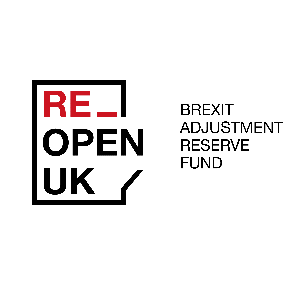 Załącznik nr 2Oświadczenie o braku powiązań kapitałowych i osobowych………………………………(miejscowość, data)OŚWIADCZENIE O BRAKU POWIĄZAŃ KAPITAŁOWYCH I OSOBOWYCHDotyczy: Zapytania ofertowego nr 03/022/23/RE_OPEN UK………………………………………… (nazwa Oferenta), niniejszym oświadcza o braku powiązań kapitałowych i osobowych z firmą CMC Sp. z o.o. rozumianych jako wzajemne powiązania między CMC Sp. z o.o. lub osobami upoważnionymi do zaciągania zobowiązań w imieniu CMC Sp. z o.o. lub osobami wykonującymi w imieniu CMC Sp. z o.o. czynności związane z przygotowaniem i przeprowadzeniem procedury wyboru wykonawcy, a ………………………………. (nazwa Oferenta), jako Oferentem, polegające w szczególności na:uczestniczeniu w spółce, jako wspólnik spółki cywilnej lub spółki osobowej,posiadaniu, co najmniej 10% udziałów lub akcji,pełnieniu funkcji członka organu nadzorczego lub zarządzającego, prokurenta, pełnomocnika,pozostawaniu w związku małżeńskim, w stosunku pokrewieństwa lub powinowactwa w linii prostej, pokrewieństwa drugiego stopnia lub powinowactwa drugiego stopnia w linii bocznej lub w stosunku przysposobienia, opieki lub kurateli.……………………………………….(podpis Oferenta)